Radioactivity – Some nuclei are unstable and decay into a particle and a daughter nucleus.  The decay is possible only if the products have less total mass than the parent nucleus.  (losing mass = releasing energy)Alpha Decay – A large nucleus releases energy by ejecting a He nucleus (2p2n, m = 4.002602 u)Example of energy:                                  +            Beta Decay – A nucleus creates an electron or positron out of pure energy.                              +        β-       +       υe                                 +        β+      +      υeGamma Decay – The nucleus goes from a more excited state to a less by releasing the energy as a high energy small wavelength photon.  (5 - .05 nm)  These are usually associated with an alpha or beta decay.Example: Tl-208 emits a 0.6210 MeV gamma and the neutral atom has a mass of 207.9820047 u.  What was the mass before the gamma was emitted?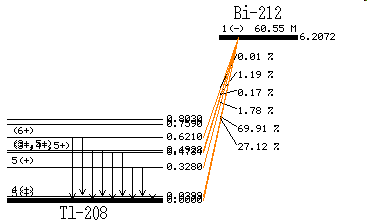 Gamma rays secondary to the alpha decay of Bi-212.  Energies are in MeVTypeSymbolWhat it is:Effect on parentEnergy in MeVStopped ByAlpha2p2n (He nucleus)A-4, Z-22-104 cm airBeta-β-ElectronA-0, Z+10.1-1.01-3 m air/Thin AlBeta+β+PositronA-0, Z-10.1-1.01-3 m air/Thin AlGammaγHigh energy photon A-0, Z-00.001-3.0cm of lead